Herbstmarkt 2022Anmeldung zum Herbst- und Flohmarkt auf dem Herbstmarkt Pattensen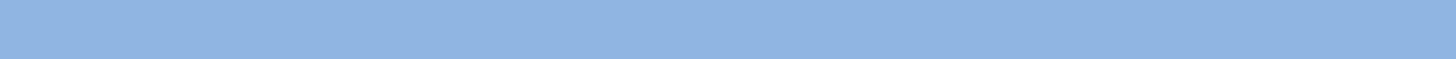 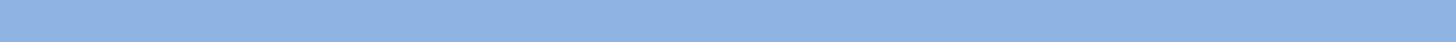 Name:Vorname:Anschrift: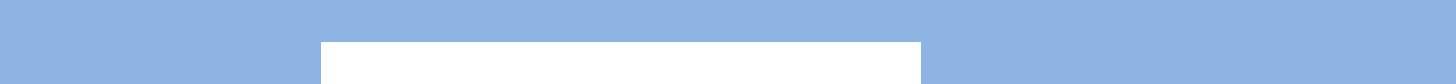 Tel: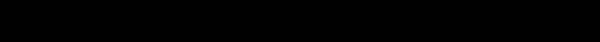 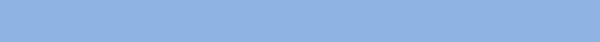 mail: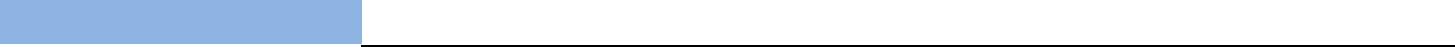 Besonderheiten:Die Teilnahmebedingungen und die Gebührenordnung erkenne ich an.Ort, Datum	NameBitte leiten Sie diesen Anmeldeantrag frühzeitig weiter an :Lea Meyer , Schoosterweg 1E ,  21423 Winsen, Oder Mail: Vorstand@herbstmarkt-Pattensen.deIch bin Mitglied derJaHerbstmarkt InteressengemeinschaftHerbstmarkt InteressengemeinschaftHerbstmarkt InteressengemeinschaftHerbstmarkt InteressengemeinschaftPattensen eVNeinIch melde mich verbindlichIch melde mich verbindlichSamstag,Samstag,Ich melde mich verbindlichIch melde mich verbindlich1.10.20221.10.20221.10.20221.10.2022zum Herbstmarkt 2022 anzum Herbstmarkt 2022 anSonntag ,Sonntag ,zum Herbstmarkt 2022 anzum Herbstmarkt 2022 an2.10.20222.10.20222.10.20222.10.2022Ich biete folgendes auf dem Markt an:Ich biete folgendes auf dem Markt an:Ich biete folgendes auf dem Markt an:Ich biete folgendes auf dem Markt an:Mein Stand hat die AbmessungenMein Stand hat die AbmessungenMein Stand hat die AbmessungenMein Stand hat die AbmessungenBreiteüber alles von /Meterüber alles von /MeterTiefeIch stelle auf:FlohmarktstandPavillonVerkaufswagenAnhängerMarktschirmSonstigesIch benötige einenJaNeinStromanschluss für :Stromanschluss für :BeleuchtungHeizungSonstiges